H.O.P.E. Ministry IS BACK!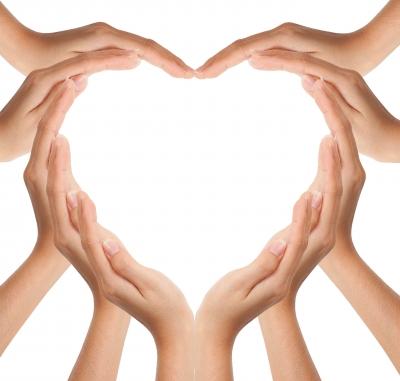 Are you or do you know a St. Philip Neri Parishioner in need of transportation to and from medical appointments, limited physical therapy appointments or religious services?We are here to help!The St. Philip Neri H.O.P.E. Ministers are looking forward to meeting you and providing our sisters and brothers in Christ with a ride to these appointments.   Please call Mary Ellen Paulk, H.O.P.E. Ministry Leader, at 215-679-6641 or Call the Parish Office at 215-679-9275 and leave a message for the Parish Outreach Coordinator, Marlene Leidy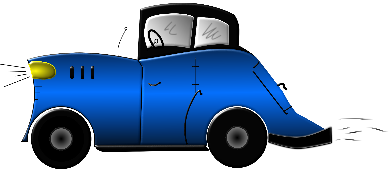 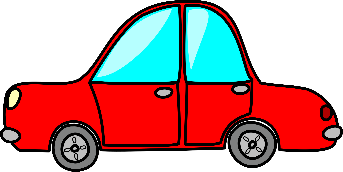 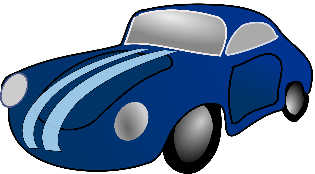 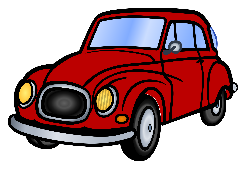 We are ready and waiting to hear from you!                                                         